PRZYSPOSOBIENIE DO PRACYTEMAT: "Wykonywanie prostych prac porządkowych za pomocą ręcznego sprzętu do utrzymania czystości pomieszczeń" (16.12.2020)Zapraszam do obejrzenia filmiku Link do filmiku: https://youtu.be/0nljWdP_C9w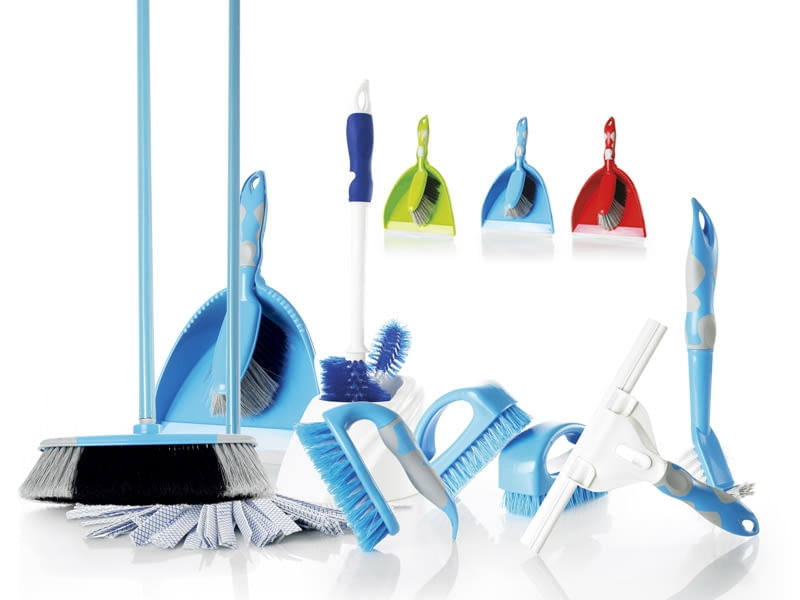 